В соответствии с Федеральным законом «О приватизации государственного и муниципального имущества» от 21.12.2001 № 178-ФЗ, решением Собрания депутатов Батыревского муниципального округа Чувашской Республики от 30.03.2023 г.  № 11/22 «О порядке принятия решений об условиях приватизации муниципального имущества Батыревского муниципального округа Чувашской Республики», Прогнозным планом (программой) приватизации муниципального имущества Батыревского муниципального округа Чувашской Республики на 2023 год и основными направлениями приватизации муниципального имущества Батыревского муниципального округа Чувашской Республики на 2024-2025 годы, утвержденным решением Собрания депутатов Батыревского муниципального округа от 16.12.2022 №6/2:1. Приватизировать, находящееся в казне Батыревского муниципального округа Чувашской Республики движимое имущество, путем продажи посредством публичного предложения в электронной форме:2. Утвердить документацию для проведения продажи муниципального имущества Батыревского муниципального округа Чувашской Республики посредством публичного предложения в электронной форме, согласно приложению.3. Единой комиссии по проведению торгов провести мероприятия по продаже имущества, указанного в пункте 1 настоящего распоряжения, в установленном порядке.4. Назначить продажу муниципального имущества в электронной форме, указанного в пункте 1 настоящего распоряжения, посредством публичного предложения на 28 декабря 2023 г. в 10 часов 00 минут.5. Контроль за выполнением настоящего распоряжения возложить на заместителя главы - начальника отдела экономики, сельского хозяйства и инвестиционной деятельности администрации Батыревского муниципального округа.ЧĂВАШ РЕСПУБЛИКИН ПАТĂРЬЕЛ                                     МУНИЦИПАЛЛĂ ОКРУГĔН АДМИНИСТРАЦИЙĔ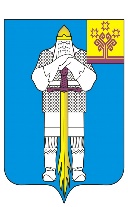 ЧУВАШСКАЯ РЕСПУБЛИКААДМИНИСТРАЦИЯБАТЫРЕВСКОГОМУНИЦИПАЛЬНОГО ОКРУГАЧУВАШСКАЯ РЕСПУБЛИКААДМИНИСТРАЦИЯБАТЫРЕВСКОГОМУНИЦИПАЛЬНОГО ОКРУГАХУШУ30.11.2023 ç.,  625 №  Патăрьел ялěРАСПОРЯЖЕНИЕ30.11.2023 г. № 625село БатыревоРАСПОРЯЖЕНИЕ30.11.2023 г. № 625село БатыревоОб условиях приватизации муниципального имущества Батыревского муниципального округа Чувашской Республики путем продажи посредством публичного предложения в электронной формеОб условиях приватизации муниципального имущества Батыревского муниципального округа Чувашской Республики путем продажи посредством публичного предложения в электронной форме№ п/пНаименование движимого имущества, год изготовления, ПТС, VINНачальная цена продажи с НДС, руб.Минимальная цена предложения (цена отсечения) в размере 50 % начальной цены, руб.Шаг понижения (10% от начальной цены), руб.Шаг аукциона (50 % «шага понижения»), руб.Сумма задатка (10% от начальной цены имущества), руб.1Грузовая цистерна: марка, модель ТС – ЗИЛ-157КД, год выпуска 1988 Наименование (тип ТС) – грузовая цистерна. Категория С. Модель, № двигателя – отсутствует; Шасси (рама) №130520. Кузов (кабина, прицеп) – пожарная; цвет кузова – красный, мощность двигателя, л.с. (кВт) – 110,0; регистрационный знак М406ЕВ 21133 000,0066 500,0013 300,006 650,0013 300,002Легковой автомобиль: марка, модель ТС – ВАЗ21140 Наименование (тип ТС) – легковой; категория В; модель, № двигателя – 2111; шасси (рама) №-отсутствует; кузов (кабина, прицеп) - ХТА21140053933669; цвет кузова – серебристый; мощность двигателя, л.с. (кВт) –75 (56); государственный регистрационный знак А120ОН 2158 000,0029 000,005 800,002 900,005 800,003Автобус для перевозки детей, марка, модель ТС ПАЗ 32053-70, год выпуска – 2011; модель, № двигателя 523400 В1005744; кузов № X1М3205СХВ0004444; цвет кузова – желтый; мощность двигателя, л. с. (кВт) – 124 (91,2); тип двигателя – бензиновый; разрешенная максимальная масса, кг - 6270; государственный регистрационный знак – В581КХ21123 000,0061500,0012 300,006 150,0012 300,004Автобус для перевозки детей, марка, модель ТС – ПАЗ 32053-70, год выпуска – 2012; модель, № двигателя 523400 С1003429; кузов № X1М3205СХС0002384; цвет кузова – желтый; мощность двигателя, л. с. (кВт) – 124 (91,2); тип двигателя – бензиновый; разрешенная максимальная масса, кг - 6270; государственный регистрационный знак – В131ОН21133 000,0066 500,0013 300,006 650,0013 300,00Глава Батыревского
муниципального округаР. В. Селиванов